Технологическая карта буква «Ы».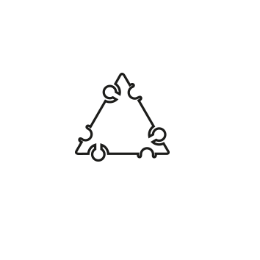 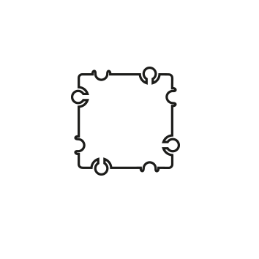 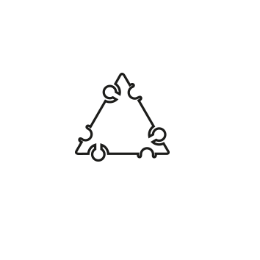 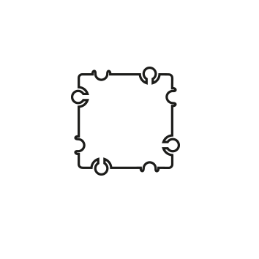 Название деталиКоличество деталейТреугольник равнобедренный 7 шт.Квадрат 10 шт.